Bablu | E-Mail: bablu.298803@2freemail.com 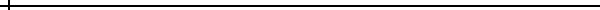 Modular Kitchens & Furniture: Designing, Valuation, Sales & Project ExecutionPERSONAL DETAILS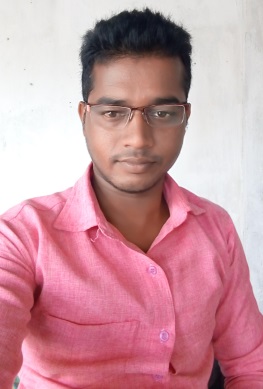 Profile 	Male, 29, SingleDate of Birth	27th July 1987Nationality 	Indian Current Location 	Nagpur, India  	Language Known 	English, Marathi & HindiPhysical Status	Disability from One leg - 40% PermanentDependants	2 peopleCurrent Position	Modular Kitchen DesignerCompany 	Ashwini Enterprises Preferred Location: 	Anywhere overseaSalary Expectation	Not Specified / Negotiable  CAREER SKETCHDec’11 Onwards 		Sr.DesignerAshwini Enterprises, GopalNagar, for Authorization of Spacewood Furnishers Pvt.Ltd.,NagpurDesigning / Drafting kitchen layouts and furniture (AutoCAD) for new construction and remodeling projects which included floor plans, elevations and perspectives. Designing and executing kitchen room settings and visual merchandised displays for kitchen and dining showrooms.Assisting customers with cabinet, countertop, appliance, and plumbing fixture decisions.Creating price estimating, place orders, and coordinate delivery and installations.Improvising marketing efforts by providing clients with informative product knowledge to increase sales. Consulting clients with product selection and presented design proposal to design specifications.HighlightsMaintained consistently a high volume of kitchen furnishing projects.Successfully managed design center's administrative and operational duties.May’11 – Nov’11		Sr. DesignerTaramati Home Makers, Kahmla, NagpurDrew floor plan to evaluate existing space for feasibility, followed by designs and decoration to meet client preferences and budget. Planned space and drew blue prints - Layout plan, Sanction Drawing and working Drawing in AutoCAD format.Engaged in preparing drawing, sketches, proposals and quotations for clients.Jul’10 – Apr’11			Sr.Design Officer & Computer OperatorRani Group of Industries, Andhra Pradesh., Secunderabad M.I.D.C Prepared auto part detailed design drawings in AutoCAD for Tata Motors, Royal Enfield dealers. Provided professional inputs regarding design, specifications, materials and equipmentJun’06 – Jun’10		Sr.Design Officer & Computer OperatorMaple Multi System, Nagpur Hingna M.I.D.C Handled entire gamut of Modular Office Furniture designing in AutoCAD format.Designed kitchens as per requirement & suggestions as per the prescribed budgets for B.P.Ergo.EDUCATION2009 	S.S.C. from M.S. Board with 56.92%IT EXPOSURE2005	Diploma in Information Technology Fundamental, MS DOS, Introduction Hardware, Windows 98, MS Office, DTP, FoxPro, Programming C, C++, Accounting Tally2005	AutoCAD (Certificate Course) 2010	Software 3D Animation - Adobe Photoshop, Corel Draw, 3Ds Max2011	Certificate Course in Fundamental Machines Technology & Computer Numerical Control COMPETENCY COVERSProject Planning: Preparing, Ordering, Procurement, Installation 			Group Presentation	Project Designing / Redesign	Hand Sketching, Creating Conceptual Designs	Space /Floor PlanningValuation & Negotiation		Client Coordination				Feasibility Studies